Спецкурс «Microsoft Excel у профільному навчанні»Тема 2. Розв’язування задач за допомогою формулПрактична робота № 2 профільного спрямуванняМета практичної роботи: закріпити навички введення та використання формул у табличному процесорі.Завдання 1.У зоопарку готують суміші для годування тварин. Потрібно створити електронну таблицю для обчислення вартості сумішей на день і тиждень. Вартість компонентів харчових сумішей зазначено у таблиці 1: Таблиця 1. Вартість компонентів харчових сумішейХід виконання         Створіть таблицю вартості компонентів харчових сумішей і форму для таблиці вартості таких сумішей (рис. 1). Збережіть таблицю у файлі з іменем Практ_2_1.xlsх.Для діапазону B10:F13 установіть числовий формат Відсотковий, скориставшись вікном Формат клітинок або кнопкою % (Відсотковий формат) групи команд Число стрічки Основне.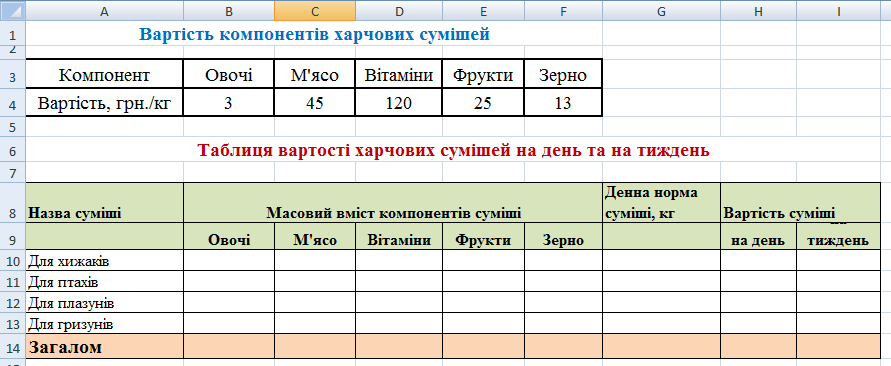 Рис. 1. Форма таблиці для обчислення вартості сумішей3.	У діапазон G10:G13 уведіть денну норму сумішей: для хижаків — 400, птахів — 35, плазунів — 65, гризунів — 65.4.	Для діапазону Н10:І14 установіть числовий формат Грошовий, скориставшись вікном Формат клітинок.5.	До таблиці вартості харчових сумішей уведіть дані про вміст компонентів у харчовій суміші відповідно до табл. 2.Таблиця 2. Масовий уміст компонентів у харчових сумішах, % 6. До клітинки Н10 самостійно введіть формулу для обчислення вартості суміші для хижаків на день, якщо , де  - вартість харчової суміші для хижаків на день; М – маса денної норми суміші для хижаків;  - вартість 1 кг овочів, м’яса, вітамінів, фруктів та зерна відповідно;  - масовий уміст у харчовій суміші для хижаків овочів, м’яса, вітамінів, фруктів та зерна відповідно. Зверніть увагу: посилання на клітинки, які містять вартість 1 кг компонентів суміші, мають бути абсолютними. 7. Скопіюйте формулу з клітинки Н10  у діапазон клітинок Н11:Н13. 8. До клітинки І10 уведіть формулу для обчислення вартості харчової суміші для хижаків на тиждень: =Н10*7. 9. Скопіюйте формулу з клітинки І10 у діапазон клітинок І11:І13. 10. У клітинці Н14 обрахуйте підсумкове значення для стовпця Вартість суміші на день, грн.11. У клітинці І14 обчисліть підсумкове значення для стовпця Вартість суміші на тиждень, грн.12. Відформатуйте таблицю згідно з рис. 2. Збережіть електронну книгу.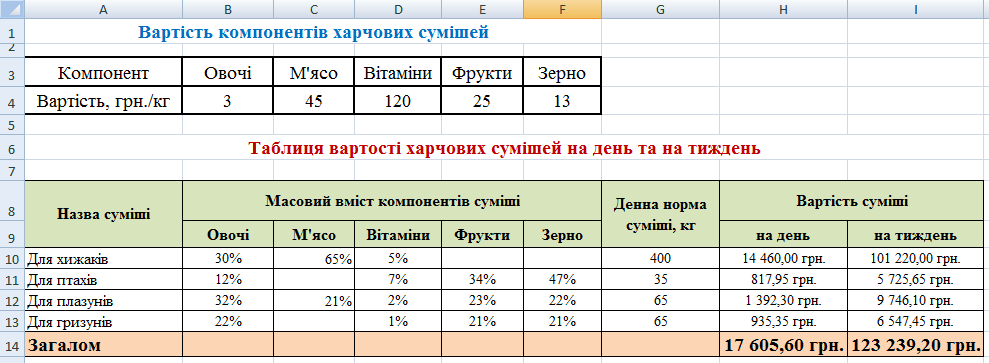 Рис. 2. Таблиця з обчисленими значеннями вартості сумішейЗавдання 2.Маючи інформацію про загальну кількість деталей у чотирьох приладах, а також про те, який відсоток від цієї кількості становлять деталі певного виду (резистори, конденсатори тощо) необхідно створити електронну таблицю для обчислення вартості приладів. Вартість радіодеталей, з яких вони складаються, подано в табл. 3Таблиця 3. Вартість радіодеталей    Хід виконанняСтворіть таблицю вартості радіодеталей і форму для таблиці вартості електроприладів (рис. 3). Збережіть таблицю у файлі з іменем Практ_ 2_2.xlsх. Для діапазону В10:D13 встановіть числовий формат ВідсотковийДля діапазону F10:G14 встановіть числовий формат ГрошовийУ діапазон Е10:Е13 уведіть загальну кількість радіоелементів у кожному з приладів: прилад 1 – 400, прилад 2 – 300, прилад 3 – 100, прилад 4 – 200До таблиці вартості уведіть дані про кількість радіодеталей кожного виду у різних приладах, скориставшись таблицею 4Таблиця 4. Уміст радіодеталей у приладах, %До клітинки F10 самостійно введіть формулу для обчислення  вартості приладу 1, якщо:     , де — вартість приладу; К — загальна кількість радіоелементів у приладі; Крез, Кконд, Ктранз — вартість одного резистора, конденсатора і транзистора відповідно; Uрез, Uконд, Uтранз — відсотковий у міст у приладі резисторів, конденсаторів і транзисторів відповідно.Зауважте, що посилання на клітинки, які містять значення вартості радіодеталей, мають бути абсолютними.Скопіюйте формулу з клітинки F10 у діапазон клітинок F11:F13.Для клітинки G5 установіть формат Відсотковий. Уведіть до клітинки G5 число 20 (значення ПДВ).9. До клітинки G10 уведіть формулу для обчислення вартості приладу з урахуванням ПДБ: =F10+F10*$G$5.10. Cкопіюйте формулу з клітинки G10 у клітинки G11:G13.У клітинці F14 обчисліть підсумкове значення для стовпця Вартість приладу, а у клітинці G14 — підсумкове значення для стовпця Вартість приладу з урахуванням ПДВ.Відформатуйте таблицю, як на рис. 3, та збережіть її.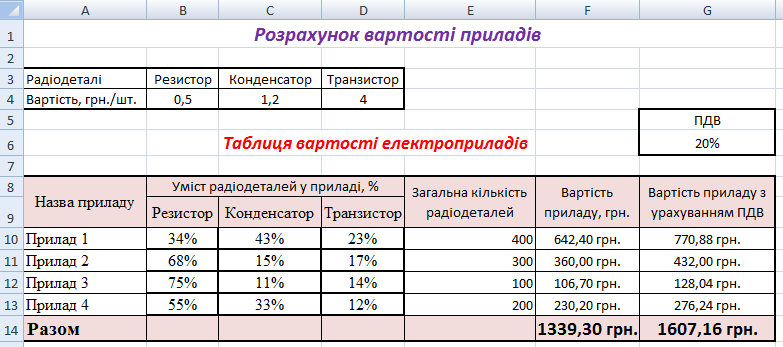 КомпонентОвочіМ'ясоВітаміниФруктиЗерноВартість, грн./кг3451202513ОвочіМ'ясоВітаміниФруктиЗерноДля хижаків30655Для птахів1273447Для плазунів322122322Для гризунів2212156РадіодеталіРезисторКонденсаторТранзисторКабельВартість, грн/шт0,51,24,03,0Назва приладуРезисторКонденсаторТранзисторПрилад 1344323Прилад 2681517Прилад 3751114Прилад 4553312